PLA D'ACTUACIÓ EN CAS D’EMERGÈNCIACURSA SOLIDÀRIA SOSCIATHLON 2022ORGANITZA:Associació Solidària SosciathlonIdentificació de la instalꞏlacióNOMCursa Solidària SosciathlonORGANITZADORAssociació Solidària SosciathlonNÚMERO D’IDENTIFICACIÓ FISCAL ( NIF )G-55638217ADREÇAAvinguda Ramon d’Olzina, 38 43480-Vila-secaDADES DE CONTACTE EN CAS D’EMERGÈNCIAMarçal Ferre Xatruch - Telèfon 670090345NOM DE LA PERSONA TITULAR DE LA DIRECCIÓ DEL PLA D’EMERGÈNCIA I RESPONSABLES:Direcció del Pla d’emergència i Cap d’emergència:Basilio Hervas Hervas - Telèfon 686981594Responsables equips de primera intervenció:Bicicleta BTT: Domingo Gonzàlez. (telèfon 691225170)Activitats a la Zona 0: Rafa Díaz (telèfon 646156249), Domingo Gonzàlez (telèfon 691225170).Responsable comunicacions:Basilio Hervas Hervas, (telèfon 686981594)EMPLAÇAMENT	L’acte es celebrarà el dia 02 d’octubre de 2022 a la situació del municipi de Vila- seca, grafiada als plànols adjunts.A continuació s’exposa un quadre resum. Els horaris mostrats són orientatius:MEMÒRIA DEL PLAAquest pla d’emergència es redacta per tal de garantir la seguretat de les persones en la cursa de diferents modalitats esportives (natació, ciclisme, atletisme, caminada i zumba) que es celebrarà el dia 2 d’octubre de 2022 a partir de les 9 h fins aproximadament les 13:00 h.Breu descripció activitat, per ordre i descripció ubicació sortida recorregut:08:00 h en endavant Punt trobada atletes (zona Pins Mariscal)09:30 h Cursa en bicicleta 12 km (sortida zona Pins Mariscal)09:40 h Cursa a peu 5 K (sortida davant Pins Mariscal, Zona 0)10:00 h Cursa natació travessia 1.5 km (sortida davant Pins Mariscal)10:00 h Caminada 5 K (sortida davant Pins Mariscal, Zona 0)10:15 h Zumba (Zona 0)11:30 h Cursa natació travessia Kids 400 mts (sortida davant Pins Mariscal, Zona 0)12:00 h Cursa infantil a peu Kids 400 mts (sortida davant Pins Mariscal, Zona 0)Gimcana popular (tot el matí, Zona 0)Amb una previsió màxima total de 1250 participants: 300 per BTT, 100 per curses natació; 300 per cursa a peu dels 5K, 300 per caminada dels 5K, 100 per cursa infantil a peu i 150 per zumba.L’organitzador disposa de:Del  personal  de  voluntariat  per  primera  intervenció i control	i primers auxilis durant l’horari de l’activitat:Voluntaris (personal d’equip de primera intervenció): A totes les rotondes i cruïlles i canvis de sentit del recorregut7 responsables d’equip de primera intervenció1 responsable de comunicacionsMitjans sanitaris:Ambulàncies del Tarragonès ( 1 ut suport vital bàsic) destinat a BTT.1 vehicle 4x4 “pick-up” equipat completament per proporcionar primers auxilis (desfibril·ladors amb oxigenteràpia i taulers espinals).1 vehicle 4x4 “buggy” equipat com l’anterior. Mitjans sanitaris / d’evacuació a Mar: embarcació semirígida i moto aquàtica.Pòlissa de Responsabilitat Civil vigent i que s’adjunta; de les persones organitzadores específica per aquesta activitat:Via pública : 1.000.000 € de capital assegurat S/ DECRET 112/2010 per sinistre.Per tal de garantir la seguretat a tot el personal encarregat de treballar durant l’activitat, se’ls lliurarà copia d’aquest Pla, per tal que tothom estigui assabentat del pla d’emergència en cas d’un incident imprevist.Tot el personal de vigilància i control, estarà assabentat i tindrà coneixement dels punts de sortida en cas d’emergència.PERSONAL AUTORITZAT I TELÈFONS D’EMERGÈNCIESCap d’EmergènciaEl CE (Cap de l’emergència), dirigeix i mana totes les operacions de control        en situacions d’emergència que afecten el públic en general.Funcions:Té a les seves ordres els equips d’emergència de l’acteDirigeix i coordina l’emergènciaInforma a l’AjuntamentDemanar ajuts exteriors 112Vetllar per la implantació i el manteniment del plaOrdenar l’evacuacióEstableix una comunicació permanent amb els diferents grups d’actuació per si cal prendre mesures extraordinàriesCap d’intervenció CIÉs el comandament natural de l’equip de 1a. intervenció i ostenta la representaciódel Cap d’Emergència (CE) en el lloc de l’emergència.Mitjans de transport per la intervenció:Terrestres: Bicicletes situades al principi i final recorregut. Furgoneta seguint l’itinerari de la cursa en bicicleta.Marítims: Embarcació semirígida i moto aquàtica donant suport a la prova.Funcions Cap intervenció (responsable àmbit o zona activitat):Mantenir	informat	el	Cap	de	l’emergència,	de	qualsevol	situació d’emergència o decisió que afecti a la seguretat de la festa.Verificar,   prèviament	a   l’acte,   la  correcta operativitat	dels elements d’extinció, sortides d’emergència i protecció.Participar activament en la implantació i manteniment del pla.Ser l’últim en sortir de l’àmbit una vegada comprovat la situacióFuncions: Equip encarregat de donar l’alarma i organitzar l’evacuació, format per l’empresa de seguretatActivar l’alarmaEfectua els avisos	en cas d’emergència o situació de risc, avisa Cap d’EmergènciaUna vegada informat el Cap d’Emergència informa a la Policia LocalOrganitzar l’evacuacióColꞏlaborar amb els altres equipsSeguir les instruccions del seu CapMITJANS SANITARISLa disposició de mitjans sanitaris, seran com a mínim:Ambulàncies del Tarragonès ( 1 ut suport vital bàsic) destinat a BTT.1 vehicle 4x4 “pick-up” equipat completament per proporcionar primers auxilis (desfibril·ladors amb oxigenteràpia i taulers espinals).1 vehicle 4x4 “buggy” equipat com l’anterior. Mitjans sanitaris / d’evacuació a Mar: embarcació semirítida i motos aquàtiques.NORMES NECESSÀRIES ABANS DE L’INICI DE L’ACTE A L’ÀMBIT DE L’ACTIVITATAquestes accions seran d’obligat compliment abans de l’obertura de portes perquè accedeixi el públic:Realitzar una reunió amb tot el personal que treballarà durant l’acte i recordar totes i cadascuna de les mesures a realitzar en cas d’emergència.Grup d’OrdreLa Policia Local de Vila-seca, vetllarà per la seguretat en l’acte, supervisarà i controlarà el no accés de vehicles a la curses a peu i en bicicleta.El cos de Mossos d’Esquadra controlarà el pas intermitent dels participants que afectin el pas per la rotonda C31B de la piconadora de la Pineda, que afecta a la carretera TV3148 de Vila-seca a la Pineda Platja.Els dispositius previstos per aquest esdeveniment per part de la Policia Local són 6 agents amb 2 vehicles motoritzats per donar suport als ciclistes i corredors dels 5 K.Vila-seca, 05 de Setembre de 2022L’Organitzador, Associació Solidària SosciathlonDIRECTORI DE COMUNICACIONSTELÈFONS D’EMERGÈNCIES D’AJUDA EXTERNATELÈFONS DEL PERSONAL D’EMERGÈNCIES DE L’ACTIVITATPlànolsPlànol Ubicació proves de Natació de Sosciathlon 2022 Data: 02/10/2022 Lloc: La Pineda (Vila-seca)Ocupació Marítima1,500 metres= Sortida i arribada a la Platja de la Pineda Zona 0, al costat dels Pins de Mariscal. Amb un recorregut de anada i tornada de 750 metres.400 m = Sortida i arribada a Platja de la Pineda Zona 0, al costat dels Pins de Mariscal.Sempre es neda dins de zona delimitada per boies. Acompanyament per caiacs i embarcacions a motor.Recorregut 1,500 metres: Sortida i arribada a la Platja de la Pineda Zona 0, al costat dels Pins de Mariscal. Amb un recorregut de anada i tornada de 750 metres.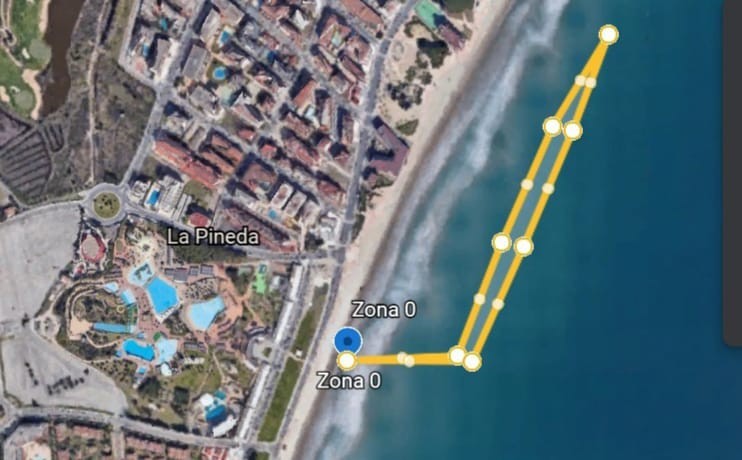 Ocupació terrestre, Zona groga (baix/esquerra) = Sortida i Arribada de Nedadors/ es prova de 1,5 km, sempre es neda dins de zona de boies.Recorregut Kids 400 m i arribada de prova de 1,5 km, Platja de la Pineda, a Zona 0 (Pins Mariscal)..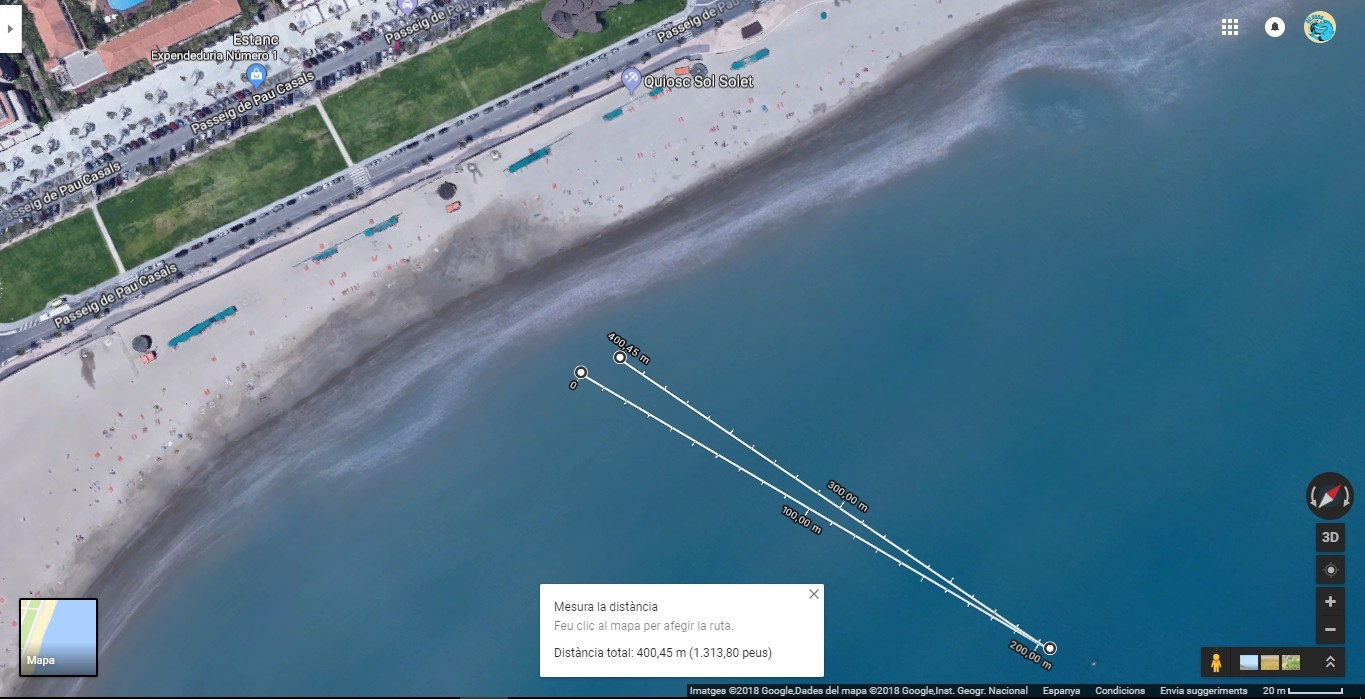 Ocupació Marítima, la mateixa descrita a la prova de 1,5 km. En finalitzar les prova de 1,5km..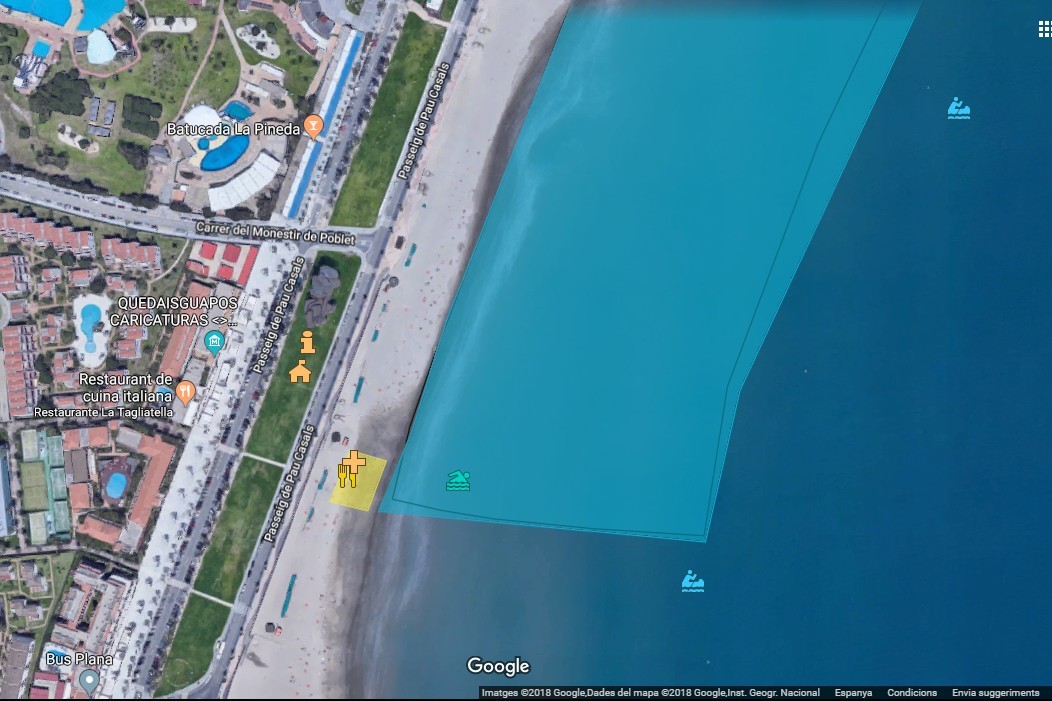 Proves BTT / A peu: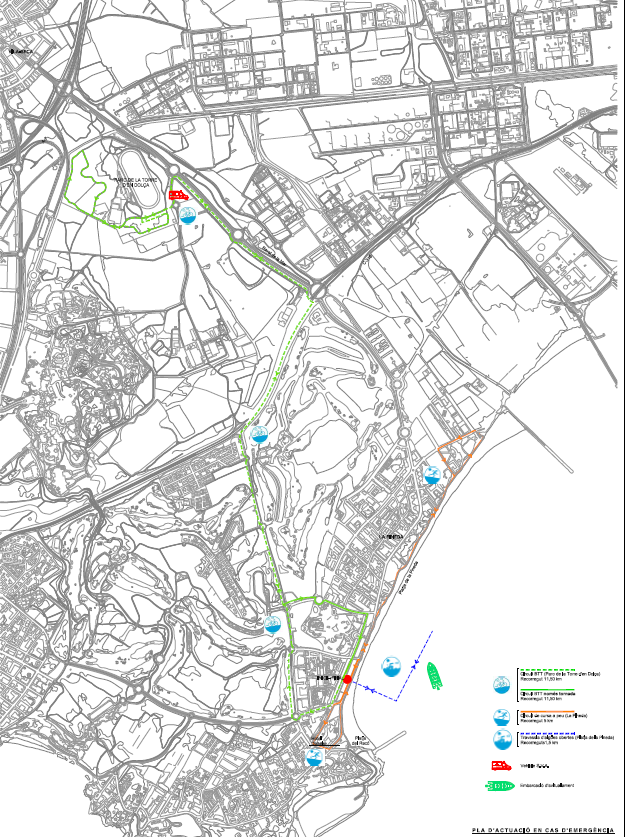 ACTIVITAT7ª SOSCIATHLON a la Pineda Platja de Vila-seca7ª SOSCIATHLON a la Pineda Platja de Vila-secaCALENDARIDia 02 d’Octubre de 2021Dia 02 d’Octubre de 2021HORARI (per trams)08:00 h en endavant Punt trobada atletes (zona Pins Mariscal)9:30 h Cursa en bicicleta 12,5 km (sortida zona Pins Mariscal)9:40h Cursa Còrrer 5 K10:00 h Cursa nadant travessia 1.5 km (sortida zona 0)10:00 h Caminada a peu 5K10:15 h Zumba (zona 0)10:45 h Cursa nadant travessia Kids 400 mts12:00 h  Cursa infantil a peu Kids 400 mtsEn paral·lel s’organitzaran altres activitats a la zona 0 durant tot el matí (gimcana infantil, altres).08:00 h en endavant Punt trobada atletes (zona Pins Mariscal)9:30 h Cursa en bicicleta 12,5 km (sortida zona Pins Mariscal)9:40h Cursa Còrrer 5 K10:00 h Cursa nadant travessia 1.5 km (sortida zona 0)10:00 h Caminada a peu 5K10:15 h Zumba (zona 0)10:45 h Cursa nadant travessia Kids 400 mts12:00 h  Cursa infantil a peu Kids 400 mtsEn paral·lel s’organitzaran altres activitats a la zona 0 durant tot el matí (gimcana infantil, altres).PROMOU/ORGANITZAASSOCIACIÓ SOLIDÀRIA SOSCIATHLONPresident: Marçal Ferre XatruchASSOCIACIÓ SOLIDÀRIA SOSCIATHLONPresident: Marçal Ferre XatruchMITJANS SANITARISTerrestres i MarítimsTerrestres: Ambulàncies del Tarragonès (1 ut Suport vital bàsic) + 2 vehicles 4x4 equipats.Marítims: Llanxa i motos aquàtiquesSEGURETATTerrestre: 8 Policies Local i dues unitats motoritzades .Ajuntament Vila-secaMarítim: Policia Autoritat PortuàriaCAP D’EMERGÈNCIACAP D’EMERGÈNCIACAP D’EMERGÈNCIACAP D’EMERGÈNCIANomCàrrecTelèfonTitularBasilio Hervas HervasVocal de l’Associació Solidària Sosciathlon686981594SuplentMarçal FerréPresident Associació Solidària Sosciathlon670090345CAP D’INTERVENCIÓCAP D’INTERVENCIÓCAP D’INTERVENCIÓCAP D’INTERVENCIÓModalitatNomCàrrecTelèfonCiclismeDomingo GonzálezMembre de Associació SolidàriaSosciathlon691225170NatacióVanesa Belasco NavarroVice-presidentaAssociació Solidària Sosciathlon607670271AtletismeJordi Torres BenachTresorer	Associació Solidària Sosciathlon669300696EQUIP DE PRIMERA INTERVENCIÓ EVACUACIÓ I CONFINAMENTEQUIP DE PRIMERA INTERVENCIÓ EVACUACIÓ I CONFINAMENTEQUIP DE PRIMERA INTERVENCIÓ EVACUACIÓ I CONFINAMENTEQUIP DE PRIMERA INTERVENCIÓ EVACUACIÓ I CONFINAMENTNomCàrrecTelèfonCiclismeAnibal JardimVocal de l’Associació Solidària Sosciathlon636690736NatacióRafa GómezVocal de l’Associació Solidària Sosciathlon662362365AtletismeBenito Manzanares PelaezVocal de l’Associació Solidària Sosciathlon649448640MITJANS SANITARISMITJANS SANITARISMITJANS SANITARISMITJANS SANITARISNomCàrrecTelèfonMarítim: Llanxa semirrígidaChris UrzúaResponsable de la llanxa 625559063Marítim: Moto AquàticaGermán LeandroResponsable de la moto aquàtica625559063Marítim: Moto AquàticaBraian VancellsResponsable de la moto aquàtica625559063Terrestre: vehicle 4*4 equipat “buggy”Ari CuadradoConductor625559063Terrestre: vehicle 4*4 equipat “pick-up”Juanmi Soriano Altamirano Conductor625559063Terrestre: Ambulància  (Ambulàncies delTarragonès)Josep MariaConductor ambulància606831711SERVEITELÈFONTerra: Ambulància Tarragonés (Sr. Josep Maria)606831711Mar (Sr. Juanmi Soriano):         625559063	Emergències112Policia Local977309316 / 112 / 607276655Bombers112SEM112Mossos d’esquadra112Centre sanitari més properCap de Vila-seca977394027PERSONALTELÈFONCap d’emergències: Basilio Hervás686981594Suplent : Marçal Ferré670090345Cap de l'Equip d’IntervencióCursa nedant: Vanesa Velasco/Rafa Gómez607670271 / 662362365Cursa a peu: Jordi Torres/Benito Manzanares669300696 / 649448640Cursa en bicicleta: Aníbal Jardim636690736Equip d’Evacuació i ConfinamentCursa nedant: Vanesa Velasco607670271Cursa a peu: Benito Manzanares649448640Cursa en bicicleta: Domi Gonzalez691225170